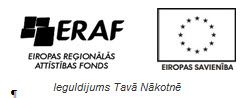 APSTIPRINĀTS LLU iepirkumu komisijas2014.gada 26.augusta sēdēProtokols Nr. 287Iepirkumu komisijas priekšsēdētājs_______________/I.Šuksta/ATKLĀTS KONKURSSHiperspektrālo sensoru kameras un aerolāzerskenera noma LLU Meža fakultātes vajadzībām ERAF projekta, vienošanās Nr. 2DP/2.1.1.1.0/14/APIA/VIAA/048 ietvarosIdentifikācijas Nr. LLU/2014/52/ERAF/akGalvenais CPV kods: 38520000-6Papildus CPV kods: 31600000-2NOLIKUMS Jelgava, 2014VISPĀRĪGĀ INFORMĀCIJAIepirkuma identifikācijas numurs: LLU/2014/52/ERAF/akPasūtītājs, komisija, kontaktpersona, projekts:Pasūtītājs ir Latvijas Lauksaimniecības universitāte (turpmāk tekstā - LLU)	Pasūtītāja rekvizīti:		Lielā ielā 2, Jelgava, LV – 3001		Reģ. Nr. 90000041898		Valsts kase – kods TRELLV22		Fakss: 63005618Mājas lapa: www.llu.lv Komisija: iepirkumu veic ar 2014.gada 01.jūlija LLU rektora rīkojumu Nr. 13-41 „Par būvniecības, preču un pakalpojumu iepirkumiem LLU vajadzībām” izveidota Iepirkumu komisija (turpmāk – Komisija).Iepirkuma procedūras veids: atklāts konkurss saskaņā ar Publisko iepirkumu likumu.Pasūtītāja kontaktpersona: Inese Sprukta, tālrunis 63005674, fakss 63005618, e-pasts inese.sprukta@llu.lv. Kontaktpersona iepirkuma norises laikā sniedz tikai organizatorisku informāciju. Projekts: iepirkuma procedūra tiek veikta ERAF projekta „Tehnoloģija meža taksācijas datu attālinātai noteikšanai (AMT tehnoloģija), izmantojot hiperspektrālālo sensoru un aerolāzerskenēšanas datus”, vienošanās Nr. 2DP/2.1.1.1.0/14/APIA/VIAA/048 ietvaros.Iepirkuma komisijas, piegādātāju un pretendentu tiesības un pienākumi ir noteikti atbilstoši Publisko iepirkumu likuma normām.1.3. Piedāvājuma iesniegšanas un atvēršanas vieta, datums, laiks un kārtība 1.3.1. Ieinteresētais piegādātājs piedāvājumu var iesniegt līdz 2014.gada 24.septembrim plkst.11.10 LLU Saimnieciskā dienesta 17.kab. Lielajā ielā 2, Jelgavā, LV – 3001 iesniedzot personīgi vai atsūtot pa pastu. Pasta sūtījumam jābūt nogādātam šajā punktā norādītajā adresē līdz augstākminētajam termiņam. Piedāvājumus var iesniegt darba dienās no plkst.8.30 līdz 11.30 un 13.00 līdz 16.00.1.3.2. Piedāvājums, kas tiek atsaukts vai grozīts pirms 1.3.1.punktā minētā termiņa, vai piedāvājums, kas iesniegts pēc 1.3.1.punktā minētā termiņa, vai Publisko iepirkumu likuma 55.panta 41.noteiktajā gadījumā, tiks neatvērts atdots vai nosūtīts atpakaļ pretendentam. 1.3.3. Atklātajam konkursam iesniegtie piedāvājumi, izņemot konkursa nolikuma 1.3.2.punktā noteikto gadījumu, ir pasūtītāja īpašums un tiek glabāti atbilstoši Publisko iepirkumu likuma prasībām.1.3.4. Pēc Piedāvājumu iesniegšanas termiņa beigām Pretendents nevar savu Piedāvājumu labot vai grozīt. Pretendentu piedāvājumu iesniegšana nozīmē atklātā konkursa noteikumu pieņemšanu, apņemšanos tos ievērot un veikt pieprasītos pakalpojumus atbilstoši visām nolikuma prasībām.1.3.5. Saņemot piedāvājumu, Pasūtītāja pārstāvis to reģistrē. Piedāvājumi tiek glabāti neatvērti līdz piedāvājumu iesniegšanas termiņa beigām.1.3.6. Piedāvājumi tiks atvērti LLU Saimnieciskā dienesta zālē, Lielajā ielā 2, Jelgavā 2014.gada 24.septembrī plkst.11.10. Konkursa piedāvājumu atvēršanu komisija veic atklātā sēdē. 1.3.7. Konkursa piedāvājumu atvēršanā var piedalīties visas ieinteresētās personas. 1.3.8. Konkursa piedāvājumu atvēršanā var piedalīties visas ieinteresētās personas, reģistrējoties komisijas sagatavotā reģistrācijas lapā, kur norāda vārdu, uzvārdu, tālruņa numuru, uzņēmuma nosaukumu, kuru pārstāv un uzņēmuma adresi. 1.3.9. Piedāvājumi tiks atvērti to iesniegšanas secībā, nosaucot pretendentu, piedāvājuma iesniegšanas laiku un piedāvāto cenu. Pieeja iepirkuma dokumentiem un papildus informācijas sniegšana1.4.1. Pasūtītājs nodrošina brīvu un tiešu elektronisku pieeju atklāta konkursa nolikumam (turpmāk – nolikums) un visiem papildus nepieciešamajiem dokumentiem LLU mājas lapā internetā www.llu.lv, sadaļā „Iepirkumi”, sākot no attiecīgā atklātā konkursa izsludināšanas brīža. 1.4.2. Ja ieinteresētais piegādātājs ir laikus pieprasījis papildu informāciju par nolikumu, iepirkumu komisija atbildi sniedz rakstveidā piecu dienu laikā no jautājuma saņemšanas dienas, bet ne vēlāk kā sešas dienas pirms piedāvājumu iesniegšanas termiņa beigām. 1.4.3. Ieinteresētais piegādātājs var pieprasīt papildus informāciju, nosūtot LLU iepirkumu komisijai adresētu pieprasījumu latviešu valodā pa faksu: 63005618, e-pastu: inese.sprukta@llu.lv vai pastu: LLU Saimnieciskā dienesta 17.kab., Lielā iela 2, Jelgava, LV-3001. Pieprasījumā jānorāda arī iepirkuma procedūras nosaukums un identifikācijas numurs. Pieprasījums, kas nosūtīts pa faksu vai e-pastu, vienlaikus nosūtāms arī pa pastu. Ārpus LLU noteiktā darba laika saņemtajiem pieprasījumiem, kas nosūtīti pa faksu vai e-pastu, par saņemšanas dienu uzskata nākamo darba dienu. 1.4.4. Papildu informāciju pasūtītājs nosūta piegādātājam, kas uzdevis jautājumu, un vienlaikus ievieto šo informāciju LLU mājas lapā internetā www.llu.lv, sadaļā „Iepirkumi”, kurā ir pieejami iepirkuma procedūras dokumenti, norādot arī uzdoto jautājumu. 1.4.5. Iepirkuma komisijai ir tiesības izdarīt grozījumus iepirkuma procedūras dokumentos, ja tādējādi netiek būtiski mainītas tehniskās specifikācijas vai citas prasības. Ja iepirkumu komisija ir izdarījusi grozījumus atklāta konkursa dokumentos, tā ievieto informāciju par grozījumiem LLU mājas lapā internetā www.llu.lv, sadaļā „Iepirkumi”, ne vēlāk kā dienu pēc tam, kad paziņojums par grozījumiem, iepirkuma procedūras izbeigšanu vai pārtraukšanu iesniegts Iepirkumu uzraudzības birojam publicēšanai. 1.4.6. Tiek uzskatīts, ka visi pretendenti ir saņēmuši papildu informāciju, grozījumus, papildinājumus atklāta konkursa dokumentos, nolikuma skaidrojumus un atbildes uz ieinteresēto piegādātāju jautājumiem, ja Pasūtītājs tos ir ievietojis LLU mājas lapā internetā www.llu.lv. Pasūtītājs nav atbildīgs par to, ja kāds ieinteresētais piegādātājs nav iepazinies ar informāciju, kurai ir nodrošināta brīva un tieša elektroniskā pieeja.Visi jautājumi, kas nav atrunāti šajā nolikumā, tiek risināti saskaņā ar Publisko iepirkumu likuma normāmPiedāvājuma nodrošinājumsNav paredzēts.Piedāvājumu noformēšana 1.6.1. Pretendentam ir jāsagatavo piedāvājuma 1 (viens) oriģināls un 1 (viena) kopija. Uz piedāvājuma oriģināla un tā kopijas norāda attiecīgi “ORIĢINĀLS” un “KOPIJA”. Pretrunu gadījumā starp piedāvājuma oriģinālu un kopiju, vērā tiks ņemts piedāvājuma oriģināls.1.6.2. Piedāvājums jāievieto vienā slēgtā aploksnē vai cita veida necaurspīdīgā iepakojumā tā, lai tajā iekļautā informācija nebūtu redzama un pieejama līdz piedāvājumu atvēršanas brīdim. 1.6.3. Uz aploksnes (iepakojuma) jānorāda:Pasūtītāja nosaukums un adrese;Pretendenta nosaukums, reģistrācijas numurs un adrese;Atzīme:„Piedāvājums atklātam konkursam „Hiperspektrālo sensoru kameras un aerolāzerskenera noma LLU Meža fakultātes vajadzībām ERAF projekta, vienošanās Nr. 2DP/2.1.1.1.0/14/APIA/VIAA/048 ietvaros”, id.Nr. LLU/2014/52/ERAF/ak,   Neatvērt līdz 2014.gada 24.septembrim plkst. 11.10”Pretendenti sedz visas izmaksas, kas saistītas ar viņu piedāvājuma sagatavošanu un iesniegšanu Pasūtītājam.  Visi piedāvājumā iekļautie dokumenti ir cauršūti kopā tā, lai dokumentus nebūtu iespējams atdalīt. Uz pēdējās lapas aizmugures cauršūšanai izmantojamā aukla jānostiprina ar pārlīmētu lapu, kurā norādīts cauršūto lapu skaits, ko ar savu parakstu un Pretendenta zīmoga nospiedumu apliecina Pretendenta vadītājs vai tā pilnvarotā persona. Ja Pretendents pievieno piedāvājumam reklāmas materiālus, brošūras, katalogus u.c., kas nav cauršūti, uz katra klāt pievienotā materiāla norādāms Pretendenta nosaukums.1.6.6. Pretendents drīkst iesniegt tikai 1 (vienu) piedāvājuma variantu. 1.6.7. Piedāvājums jāsagatavo latviešu valodā. Ja kāds dokuments ir svešvalodā, tad tam jāpievieno Pretendenta vai tā pilnvarotas personas (jāpievieno pilnvara vai tās apliecināta kopija) apstiprināts tulkojums latviešu valodā. Izņēmums ir pretendenta tehniskajā piedāvājumā piedāvāto iekārtu ražotāja dokumentācija, kuru pretendents var iesniegt sagatavotu latviešu, angļu vai krievu valodās. 1.6.8. Pretendents iesniedz piedāvājumu datorsalikumā, sagatavotu uz A4 formāta lapām. Piedāvājumā iekļautajiem dokumentiem jābūt skaidri salasāmiem un bez labojumiem, lai izvairītos no jebkādiem pārpratumiem. 1.6.9. Pretendents iesniedz parakstītu piedāvājumu. Piedāvājumu paraksta Pretendenta pārstāvis ar paraksta tiesībām vai tā pilnvarota persona (jāpievieno pilnvara vai tās apliecināta kopija).1.6.10. Iesniegtie atklātā konkursa piedāvājumi, izņemot atklātā konkursa nolikuma 1.3.2.punktā noteikto gadījumu, ir pasūtītāja īpašums un tiek glabāti atbilstoši Publisko iepirkumu likuma prasībām.1.6.11. Piedāvājumam un visiem tam pievienotajiem dokumentiem ir jāatbilst Dokumentu juridiskā spēka likumam, MK noteikumiem Nr.916 "Dokumentu izstrādāšanas un noformēšanas kārtība" un nolikumā izvirzītajām prasībām.1.6.12. Iesniedzot piedāvājumu, piegādātājs ir tiesīgs visu iesniegto dokumentu atvasinājumu un tulkojumu pareizību apliecināt ar vienu apliecinājumu, ja viss piedāvājums ir cauršūts vai caurauklots. INFORMĀCIJA PAR IEPIRKUMA PRIEKŠMETUIepirkuma priekšmeta apraksts Iepirkuma priekšmets ir hiperspektrālo sensoru kameras un aerolāzerskenera noma, saskaņā ar tehnisko specifikāciju (skat. pielikumu Nr.1)Galvenais CPV kods: 38520000-6Papildus CPV kods: 31600000-2Piedāvājums jāiesniedz par visu tehniskajā specifikācijā norādīto apjomu.Pretendents var iesniegt tikai vienu piedāvājuma variantu.Tehniskā specifikācija: Tehniskā specifikācija ir norādīta konkursa nolikuma pielikumā Nr.1.Līguma izpildes vieta: LLU Meža fakultāte, Akadēmijas iela 11, Jelgava, LV-3001.Līguma izpildes laiks: līdz 2015.gada 17.augustam.NOSACĪJUMI DALĪBAI IEPIRKUMA PROCEDŪRĀ3.1. Komisija izslēdz Pretendentu no turpmākās dalības iepirkuma procedūrā, kā arī neizskata Pretendenta piedāvājumu jebkurā no šādiem gadījumiem: attiecībā uz pretendentu ir iestājies kāds no Publisko iepirkumu likuma 39.1panta pirmās daļas 1., 2., 3., 4., 5. un 6.punktā minētajiem nosacījumiem (izņemot 39.1panta otrajā un ceturtajā daļā minētos gadījumus). pretendents nav reģistrēts likumā noteiktajā kārtībā un normatīvajos aktos noteiktajos gadījumos.3.2. Nolikuma 3.1.punktā noteiktās prasības ir attiecināmas arī uz:personālsabiedrības biedru, ja pretendents ir personālsabiedrība;pretendenta norādīto apakšuzņēmēju, kura sniedzamo pakalpojumu vērtība ir vismaz 20 procenti no kopējās publiska pakalpojumu līguma vērtības (izņemot Publisko iepirkumu likuma 39.1panta pirmās daļas 1. punkta prasības);pretendenta norādīto personu, uz kuras iespējām pretendents balstās, lai apliecinātu, ka tā kvalifikācija atbilst paziņojumā par līgumu vai iepirkuma procedūras dokumentos noteiktajām prasībām (izņemot Publisko iepirkumu likuma 39.1panta pirmās daļas 1. punkta prasības).IESNIEDZAMIE DOKUMENTI UN KVALIFIKĀCIJAS PRASĪBAS4.1. Lai apliecinātu Pretendenta atbilstību konkursa nolikumā pretendentam izvirzītajām prasībām, Pretendentam ir jāiesniedz sekojoši Pretendentu atlases dokumenti:4.1.1. Pretendenta pieteikums dalībai konkursā, kas sagatavots un aizpildīts uz Pretendenta veidlapas, atbilstoši Nolikumam pievienotajam pieteikuma paraugam (Pielikums Nr.2) un ko parakstījusi Pretendenta amatpersona ar paraksta tiesībām vai Pretendenta pilnvarotā persona. Gadījumā, ja pieteikumu paraksta Pretendenta pilnvarotā persona, nepieciešams pievienot pilnvaru vai tās apliecinātu kopiju.4.1.2. Ja piedāvājumu iesniedz piegādātāju apvienība, pieteikumā norāda personu, kura konkursā pārstāv attiecīgo piegādātāju apvienību un ir pilnvarota parakstīt ar konkursu saistītos dokumentus, kā arī norāda piegādātāju apvienības dalībnieku atbildības apjomus šajā iepirkumā. Papildus pievieno piegādātāju apvienības dalībnieku apliecinājumus vai vienošanos par sadarbību, kas noslēgta starp personu apvienību dalībniekiem konkrētā līguma izpildei. 4.1.3. Ja Pretendents līguma izpildei piesaista apakšuzņēmējus, Pretendentam ir pienākums aizpildīt Nolikumam pievienoto pielikuma paraugu (Pielikums Nr.3). Pretendentam jānorāda visi apakšuzņēmēji, norādot procentos sniedzamo pakalpojumu vērtību no kopējās pakalpojuma līguma vērtības un katram šādam apakšuzņēmējam izpildei nododamo līguma daļas aptuveno līguma summu.4.2. Aizpildīts Tehniskais un finanšu piedāvājums4.2.1. Tehnisko piedāvājumu sagatavo saskaņā ar Tehniskajā specifikācijā (pielikums Nr.1) un Nolikumā noteiktajām prasībām, aizpildot kolonu „Pretendenta piedāvājums”,  norādot piedāvātās preces ražotāju, modeļa nosaukumu un sniedz piedāvātās preces tehnisko aprakstu. 4.2.2. Finanšu piedāvājumā cenu norāda euro bez pievienotās vērtības nodokļa, atbilstoši finanšu piedāvājuma prasībām.4.2.3. Tehnisko un finanšu piedāvājumu sagatavo atbilstoši Nolikumam pievienotajam Tehniskā un finanšu piedāvājuma paraugam (pielikums Nr.1). 5. PIEDĀVĀJUMU VĒRTĒŠANA UN PIEDĀVĀJUMA IZVĒLES KRITĒRIJI5.1. Pretendentu piedāvājumu noformējuma, pretendentu atlases dokumentu, tehniskā piedāvājuma atbilstības pārbaudi un finanšu piedāvājumu vērtēšanu,  saskaņā ar izraudzīto piedāvājuma izvēles kritēriju (turpmāk tekstā – Piedāvājumu vērtēšanu) iepirkuma komisija veic slēgtā sēdē. 5.2. Iepirkuma komisija izvēlas piedāvājumu ar viszemāko cenu no piedāvājumiem, kas atbilst Nolikuma prasībām un Tehniskajai specifikācijai. 5.3. Vērtējot viszemāko cenu iepirkumu komisija ņems vērā pretendenta piedāvāto kopējo nomas maksu par norādītajiem periodiem euro bez pievienotās vērtības nodokļa.5.4. Piedāvājumu izvērtēšanu komisija veic 3 (trīs) posmos, katrā nākamajā posmā vērtējot tikai tos piedāvājumus, kas nav noraidīti iepriekšējā posmā.1.posms – Piedāvājuma noformējuma un pretendentu atlases dokumentu pārbaude. Komisija novērtē, vai piedāvājums sagatavots atbilstoši 1.6.5., 1.6.6., 1.6.7., 1.6.8. un 1.6.9.punktu prasībām un ir iesniegti visi 4.punktā norādītie pretendentu atlases dokumenti. Ja piedāvājums neatbilst kādai no noformējuma prasībām, komisija lemj par piedāvājuma tālāku izskatīšanu. Ja pretendents nav iesniedzis kādu no 4.punktā norādītajiem pretendentu atlases dokumentiem vai/un neatbilst kādai no Nolikumā minētajām pretendentu atlases prasībām, komisija pretendentu izslēdz no turpmākās dalības iepirkuma procedūrā un tā piedāvājumu tālāk neizskata.2.posms – Tehniskā piedāvājuma atbilstības pārbaude. Komisija novērtē vai pretendenta tehniskais piedāvājums ir iesniegts par visu apjomu un atbilst tehniskajā specifikācijā (pielikums Nr.1) un nolikumā izvirzītajām prasībām. Ja pretendenta piedāvājums nav iesniegts par visu apjomu, un/vai neatbilst kādai no izvirzītajām prasībām, komisija pretendentu izslēdz no turpmākās dalības iepirkuma procedūrā un tā piedāvājumu tālāk neizskata.3.posms – Finanšu piedāvājuma vērtēšana. Komisija veic aritmētisko kļūdu pārbaudi Pretendentu finanšu piedāvājumos. Ja komisija konstatēs aritmētiskās kļūdas, komisija šīs kļūdas izlabos. Par konstatētajām kļūdām un laboto piedāvājumu, komisija informē Pretendentu, kura piedāvājumā kļūdas tika konstatētas un labotas. Vērtējot piedāvājumu, komisija vērā ņem veiktos labojumus.Iepirkuma komisija nosaka piedāvājumu ar viszemāko cenu un Pretendentu, kura piedāvājums, salīdzinot un izvērtējot iesniegtos piedāvājumus, būs ar viszemāko cenu, atzīs par pretendentu, kuram būtu piešķiramas līguma slēgšanas tiesības. Lēmuma pieņemšanaSaskaņā ar Publisko iepirkumu likuma nosacījumiem, lai pārbaudītu, vai pretendents nav izslēdzams no dalības iepirkuma procedūrā iepirkuma nolikuma 3.1.punktā un 3.2.punktā minēto gadījumu dēļ, pasūtītājs, izmanto Ministru kabineta noteikto informācijas sistēmu, Ministru kabineta noteiktajā kārtībā. (Attiecībā uz ārvalstīs reģistrētu pretendentu, pasūtītājs pieprasīs iesniegt ārvalstu kompetentās institūcijas izziņu, saskaņā ar Publisko iepirkumu likuma 39.1panta 52.daļas otro punktu, 39.panta 53.daļas otro punktu, 39.panta 54.daļas otro punktu.)Ja komisija konstatē, ka uz pretendentu, kuram atbilstoši Nolikumā noteiktajām prasībām būtu piešķiramas līguma slēgšanas tiesības, neattiecas Publisko iepirkumu likuma 39.1panta pirmās daļas 1., 2., 3., 4., 5. un 6.punktā minētie nosacījumiem (izņemot 39.1panta otrajā un ceturtajā daļā minētos gadījumus) un ka nav tādu apstākļu, kuri tam/tiem liegtu piedalīties iepirkuma procedūrā saskaņā ar Publisko iepirkumu likuma prasībām, tad pretendents tiek atzīt par uzvarētāju. Ja Pretendents, kuram būtu piešķiramas līguma slēgšanas tiesības vai/un Publisko iepirkumu likuma 39.1panta pirmās daļas 7.punktā un 9.punktā minētā persona, netiek atzīts par atbilstošu konkursa nolikumā izvirzītajām prasībām, komisija izvērtē nākošā lētākā Pretendenta un Publisko iepirkumu likuma 39.1panta pirmās daļas 7.punktā un 9.punktā minētās personas atbilstību konkursa nolikumā izvirzītajām prasībām. Ja komisija nepieciešamo informāciju par pretendentu ir ieguvis tieši no kompetentās institūcijas, datubāzēs vai no citiem avotiem, attiecīgais pretendents ir tiesīgs iesniegt izziņu vai citu dokumentu par attiecīgo faktu, ja komisijas iepriekš iegūtā informācija neatbilst faktiskajai situācijai. Iepirkumu komisija pieņems un atzīst tikai tādu izziņu vai citu dokumentu, kurā ir iekļauta aktuālāka informācija par to, ko pasūtītājs ir ieguvis datubāzē.Ja pasūtītājs nodokļu parādus konstatē nevis potenciālajam prasībām atbilstošajam pretendentam, kuram piešķiramas līguma slēgšanas tiesības, bet citam pretendentam, tad pasūtītājam nav pienākuma informēt attiecīgo personu un dot termiņu dokumenta iesniegšanai, kas apliecinātu, ka nodokļu parāda nav, jo minētais neietekmē iepirkuma procedūras rezultātus.6. PRETENDENTU INFORMĒŠANA PAR PIEŅEMTO LĒMUMU, LĒMUMA PUBLICĒŠANA UN PAKALPOJUMA LĪGUMA SLĒGŠANA6.1. Iepirkumu komisija 3 (trīs) darba dienu laikā pēc lēmuma pieņemšanas vienlaikus informē visus pretendentus, kas iesnieguši piedāvājumus, par pieņemto lēmumu attiecībā uz pakalpojuma līguma slēgšanu.6.2. Iepirkuma komisija iespējami īsā laikā, bet ne vēlāk kā 3 (trīs) darba dienu laikā pēc pretendentu informēšanas par pieņemto lēmumu, iesniedz publicēšanai paziņojumu par iepirkumu procedūras rezultātiem. 6.3. Pasūtītājs slēgs pakalpojuma līgumu ar izraudzīto pretendentu, pamatojoties uz pretendenta piedāvājumu, un saskaņā ar atklātā konkursa nolikuma noteikumiem, Publisko iepirkumu likumu un pakalpojuma līguma projektu (pielikums Nr.4).6.4. Iepirkuma līgumu ar izraudzīto Pretendentu Pasūtītājs slēgs saskaņā ar Publisko iepirkuma likuma 67.panta noteikumiem.6.5. Ja izraudzītais Pretendents atsakās slēgt pakalpojuma līgumu ar Pasūtītāju, iepirkuma komisija pieņem lēmumu slēgt pakalpojuma līgumu ar nākamo pretendentu, kurš piedāvājis piedāvājumu ar viszemāko cenu. Ja pieņemts lēmums slēgt līgumu ar nākamo pretendentu, kurš piedāvājis piedāvājumu ar viszemāko cenu, bet tas atsakās, iepirkuma komisija pieņem lēmumu pārtraukt iepirkuma procedūru, neizvēloties nevienu piedāvājumu. 7. PIELIKUMIŠim Nolikumam ir pievienoti 4 (četri) pielikumi, kas ir tā neatņemamas sastāvdaļas:1.pielikums 	Tehniskā un finanšu piedāvājuma paraugs (Tehniskā specifikācija)2.pielikums 	Pieteikuma paraugs3.pielikums	Apakšuzņēmēju saraksta paraugs4.pielikums	Pakalpojuma līguma projektsPielikums Nr.1Atklāta konkursa Nr. LLU/2014/52/ERAF/ak NolikumamTehniskā un finanšu piedāvājuma paraugs(Tehniskā specifikācija)ATKLĀTA KONKURSAHiperspektrālo sensoru kameras un aerolāzerskenera noma LLU Meža fakultātes vajadzībām ERAF projekta, vienošanās Nr. 2DP/2.1.1.1.0/14/APIA/VIAA/048 ietvaros id.Nr. LLU/2014/52/ERAF/akTEHNISKAIS PIEDĀVĀJUMS<Pretendenta nosaukums>				<Paraksts, paraksta atšifrējums, zīmogs>ATKLĀTA KONKURSAHiperspektrālo sensoru kameras un aerolāzerskenera noma LLU Meža fakultātes vajadzībām ERAF projekta, vienošanās Nr. 2DP/2.1.1.1.0/14/APIA/VIAA/048 ietvaros id.Nr. LLU/2014/52/ERAF/akFINANŠU PIEDĀVĀJUMS<Pretendenta nosaukums>				<Paraksts, paraksta atšifrējums, zīmogs>Pielikums Nr.2Atklāta konkursaNr. LLU/2014/52/ERAF/akNolikumamPieteikuma paraugs____________________ PIETEIKUMS DALĪBAI KONKURSĀ(pretendenta nosaukums)Savu piedāvājumu iesniedzam atklātam konkursam „Hiperspektrālo sensoru kameras un aerolāzerskenera noma LLU Meža fakultātes vajadzībām ERAF projekta, vienošanās Nr. 2DP/2.1.1.1.0/14/APIA/VIAA/048 ietvaros” (id.Nr. LLU/2014/52/ERAF/ak).Ar šo apliecinām, ka:esam iepazinušies ar atklāta konkursa dokumentiem un piekrītam Pasūtītāja izvirzītajām prasībām;esam iepazinušies ar pakalpojuma līguma projektu un konkursa uzvaras gadījumā piekrītam visiem izvirzītajiem pakalpojuma līguma nosacījumiem;visas piedāvājumā sniegtās ziņas ir patiesas.<Pretendenta nosaukums,parakstītāja amata nosaukums>				<Paraksts, atšifrējums, zīmogs>Datums______________(Piezīme: pretendentam jāaizpilda tukšās vietas šajā formā vai jāizmanto to kā pieteikuma paraugu.)Pielikums Nr.3Atklāta konkursaNr. LLU/2014/52/ERAF/akNolikumamApakšuzņēmēju saraksta paraugsLLU iepirkumu komisijaiPiesaistīto apakšuzņēmēju saraksts____________________ (Pretendenta nosaukums, reģ Nr.) atklātā konkursa „Hiperspektrālo sensoru kameras un aerolāzerskenera noma LLU Meža fakultātes vajadzībām ERAF projekta, vienošanās Nr. 2DP/2.1.1.1.0/14/APIA/VIAA/048 ietvaros” (id.Nr. LLU/2014/52/ERAF/ak) ietvaros paredzēto saistību izpildei esmu piesaistījis apakšuzņēmējus.Pretendenta līguma izpildei piesaistīto apakšuzņēmēju saraksts:<Pretendenta nosaukums,parakstītāja amata nosaukums>				<Paraksts, atšifrējums, zīmogs>Datums______________* Ja pretendents nepiesaista apakšuzņēmējus līguma izpildei, tad šis pielikums nav jāaizpilda. Pakalpojuma līguma projektsPAKALPOJUMA LĪGUMS Nr. ______________________Hiperspektrālo sensoru kameras un aerolāzerskenera noma LLU Meža fakultātes vajadzībām ERAF projekta, vienošanās Nr. 2DP/2.1.1.1.0/14/APIA/VIAA/048 ietvaros20__.gada ..............................							JelgavaLatvijas Lauksaimniecības universitāte, reģ. Nr. 90000041898, tās <amats vārds uzvārds> personā, kurš darbojas uz LLU rektora pilnvaras Nr.________ pamata, turpmāk tekstā - Pasūtītājs, no vienas puses, un <Izpildītāja nosaukums>, reģ.Nr. __________, tā <amats vārds uzvārds> personā, kurš darbojas uz _______ pamata, turpmāk tekstā saukts - Izpildītājs, no otras puses, abi kopā un katrs atsevišķi turpmāk tekstā saukti – Līdzēji, pamatojoties uz LLU veiktā atklātā konkursa Nr. LLU/2014/52/ERAF/ak rezultātiem, noslēdz Pakalpojuma līgumu (turpmāk tekstā – Līgums) par turpmāk minēto:1.Līguma priekšmetsIzpildītājs apņemas nodrošināt Pasūtītājam kvalitatīvu un savlaicīgu hiperspektrālo sensoru kameras un aerolāzerskenera nomu, turpmāk tekstā – Pakalpojums, kas atbilst konkursa (id.Nr. LLU/2014/52/ERAF/ak) nolikuma tehniskajai specifikācijai un Izpildītāja iesniegtajam tehniskajam un finanšu piedāvājumam, Pielikums Nr.1, kas ir šī līguma neatņemama sastāvdaļa.Pakalpojuma cenas ir norādītas Pretendenta piedāvājumā (pielikums Nr.1). Cenā ietilpst visi spēkā esošie nodokļi, piegāde, uzstādīšana, darbinieku apmācība, kā arī visas pārējās izmaksas, kas saistītas ar līguma izpildi. 2. Līguma summa un norēķinu kārtība2.1. Šī Līguma pamatsumma bez __% pievienotās vērtības nodokļa ir EUR <summa> (<euro> euro <centi> centi). Līguma summa ar ___% pievienotās vērtības nodokli ir EUR <summa> (<euro> euro <centi> centi). PVN __% EUR <summa> (<euro> euro <centi> centi).2.2. Visus maksājumus saskaņā ar šo Līgumu un/vai tā pielikumiem Pasūtītājs veic saskaņā ar Izpildītāja piestādītajiem rēķiniem, kas apmaksājami 15 (piecpadsmit) dienu laikā no rēķina izrakstīšanas datuma. Rēķinu par pakalpojumu Izpildītājs piestāda Pasūtītājam 15 (piecpadsmit) dienu laikā pēc attiecīgā nomas perioda beigām. 2.3. Pasūtītājam nav pienākums apmaksāt Izpildītāja rēķinus vai segt jebkādas Izpildītāja izmaksas un zaudējumus par Pakalpojumiem, kurus Izpildītājs nav veicis un/vai par kuriem Līgumā noteiktajā kārtībā ir konstatēti un nav novērsti trūkumi.2.4. Ja Pasūtītājs neveic samaksu par Pakalpojumu laikā, tad Pasūtītājs maksā līgumsodu 0.1% apmērā no laikā nesamaksātā rēķina summas par katru nokavēto dienu, bet ne vairāk kā 5% no kopējās nesamaksātā rēķina summas. 2.5. Ja Izpildītājs neievēro Līgumā noteikto Pakalpojuma izpildes termiņu, tad Izpildītājs maksā soda naudu 0.1% apmērā no nokavētā Pakalpojuma summas par katru nokavēto dienu, bet ne vairāk kā 5% no nokavētā pakalpojuma summas.2.6. Pasūtītājam ir tiesības vienpusēji ieturēt Izpildītāja maksājamo līgumsodu no līgumā noteiktajiem Pasūtītāja maksājumiem.2.7. Līdzēji vienojas, ka visos dokumentos, kas saistīti ar šo Līgumu, tajā skaitā Pavadzīmēs, Aktos Izpildītājs norāda Vienošanās numuru: Nr. 2DP/2.1.1.1.0/14/APIA/VIAA/048.2.8. Līguma finansēšana veikta no ERAF projekta „Tehnoloģija meža taksācijas datu attālinātai noteikšanai (AMT tehnoloģija), izmantojot hiperspektrālālo sensoru un aerolāzerskenēšanas datus”.2.9. Gadījumā, ja iepirkuma līguma izpildes gaitā stājas spēkā izmaiņas Latvijas Republikas normatīvajos aktos, t.sk., tiek izmainīta pievienotās vērtības nodokļa (PVN) likme vai citi nodokļi un tiem pielīdzināmie maksājumi, kuri saistoši konkrētajam līgumam, tad par nemainīgu tiek uzskatīta līguma pamatsumma euro bez PVN, bet PVN, citi nodokļi un tiem pielīdzināmie maksājumi tiek piemēroti atbilstoši Latvijas Republikas normatīvo aktu aktuālajai redakcijai.3. Pakalpojuma pieņemšanas – nodošanas nosacījumiIzpildītājs apņemas veikt savlaicīgu Pakalpojuma izpildi, t.i., saskaņā ar tehniskajā specifikācijā un pretendenta tehniskajā piedāvājumā norādīto izpildes laiku.3.1.1. Piegādes laiks:a) 1.periodam 3 darba dienu laikā pēc līguma noslēgšanas;b) 2. un 3.periodam ne ilgāk kā 15 dienu laikā pēc pasūtījuma saņemšanas.3.1.2. Aizvešana ne vēlāk kā 5 dienu laikā pēc attiecīgā perioda beigām.3.2. Pakalpojuma izpildes vieta: LLU Meža fakultāte, Akadēmijas iela 11, Jelgava, LV-3001.3.3. Par katra nomas perioda izpildes dienu tiek uzskatīta diena, kad Izpildītājs Pasūtītājam veic noteikto darbu izpildi un Līdzēju pilnvarotie pārstāvji paraksta pieņemšanas – nodošanas aktu, kas kļūst par šī Līguma neatņemamu sastāvdaļu.3.4. Ja Izpildītājs noteiktajā termiņā nav veicis Pakalpojumu, veicis nekvalitatīvi vai neatbilstoši tehniskajā specifikācijā noteiktajām prasībām, ne vēlāk kā 5 (piecu) darba dienu laikā pēc Pakalpojuma pieņemšanas – nodošanas akta parakstīšana tiek sastādīts defekta akts, kurā Pasūtītājs norāda atklātos trūkumus. Izpildītājam uz sava rēķina tie jānovērš 10 (desmit) dienu laikā. 3.5. Defekta aktu paraksta Līdzēju pilnvaroti pārstāvji un tas kļūst par šā līguma neatņemamu sastāvdaļu. Pasūtītājs samaksu par veiktajiem Pakalpojumiem veic pēc defekta aktā norādīto trūkumu novēršanas.3.6. Līdzēji apņemas neizpaust trešajām personām konfidenciālu informāciju saistībā ar šo Līgumu, tā vēlākiem grozījumiem vai arī jebkuru pielikumu, kā arī Pakalpojumu un tā detaļām, kuras bijušas pieejamas šā Līguma izpildes gaitā, izņemto gadījumus, kad šādu informāciju pieprasa tiesībsargājošās vai citas iestādes, kurām ir piešķirtas šādas tiesības saskaņā ar Latvijas Republikas likumiem.4.Līguma darbības laiks un tā darbības pārtraukšana4.1. Līgums stājas spēkā no tā parakstīšanas brīža un ir spēkā līdz ________________.4.2. Līguma darbības laikā Līdzēji nedrīkst veikt būtiskus līguma grozījumus, izņemot Publisko iepirkumu likuma 67.1 panta otrajā daļā noteiktajos gadījumos. Par būtiskiem līguma grozījumiem ir atzīstami tādi grozījumi, kas atbilst Publisko iepirkumu likuma 67.1 panta trešās daļas regulējuma4.3. Līgumu var izbeigt, Līdzējiem savstarpēji vienojoties.  4.4. Ja Izpildītājs veic prasībām neatbilstošu prettiesisku darbību, tad var tikt uzskatīts, ka ar šīs darbības veikšanu Izpildītājs ir vienpusīgi lauzis Līgumu un Izpildītājs zaudē visas ar Līgumu saistītās saistības. 4.5. Pasūtītājam ir tiesības vienpusēji atkāpties no Līguma bez Izpildītāja piekrišanas šādos gadījumos:4.5.1. ja Izpildītājs veic nekvalitatīvu, Līguma 1.1. un 1.2.punkta noteikumiem neatbilstošu Pakalpojumu.4.5.2. ja Izpildītājs veic Pakalpojumu par augstākām cenām kā norādīts Izpildītāja piedāvājumā.4.5.3. ja Izpildītājs neievēro Līgumā noteikto Pakalpojuma izpildes termiņu.5. Strīdu risināšanas kārtība un līguma grozījumi5.1. Jebkuras nesaskaņas, domstarpības vai strīdi tiks risināti savstarpēju sarunu ceļā, kas tiks attiecīgi protokolētas. Gadījumā, ja Līdzēji nespēs vienoties, strīds risināms tiesā Latvijas Republikas spēkā esošo normatīvo aktu noteiktajā kārtībā.5.2. Jebkādi grozījumi un/vai papildinājumi šajā Līgumā ir spēkā, ja tie noformēti rakstiski, satur atsauci uz šo Līgumu un to ir parakstījušas Līdzēju pilnvarotās personas.6. Nepārvarama vara6.1. Līdzēji tiek atbrīvoti no atbildības par Līguma pilnīgu vai daļēju neizpildi, ja šāda neizpilde radusies nepārvaramas varas vai ārkārtēja rakstura apstākļu rezultātā, kuru darbība sākusies pēc Līguma noslēgšanas un kurus nevarēja iepriekš ne paredzēt, ne novērst. Pie nepārvaramas varas vai ārkārtēja rakstura apstākļiem pieskaitāmi: stihiskas nelaimes, avārijas, katastrofas, epidēmijas, kara darbība, streiki, iekšējie nemieri, blokādes, varas un pārvaldes institūciju rīcība, normatīvu aktu, kas būtiski ierobežo un aizskar Līdzēju tiesības un ietekmē uzņemtās saistības, pieņemšana un stāšanās spēkā.6.2. Līdzējam, kas atsaucas uz nepārvaramas varas vai ārkārtēja rakstura apstākļu darbību, nekavējoties par šādiem apstākļiem rakstveidā jāziņo otram Līdzējam. Ziņojumā jānorāda, kādā termiņā pēc viņa uzskata ir iespējama un paredzama viņa Līgumā paredzēto saistību izpilde, un, pēc pieprasījuma, šādam ziņojumam ir jāpievieno izziņa, kuru izsniegusi kompetenta institūcija un kura satur ārkārtējo apstākļu darbības apstiprinājumu un to raksturojumu.7. Līguma izpildē iesaistītā personāla un apakšuzņēmēju nomaiņa7.1. Izpildītājs ir tiesīgs bez saskaņošanas ar pasūtītāju veikt personāla un apakšuzņēmēju nomaiņu, kā arī papildu personāla un apakšuzņēmēju iesaistīšanu līguma izpildē. Izņemot gadījumu, ja Izpildītāja personāls, kuru tas iesaistījis līguma izpildē, par kuru sniedzis informāciju pasūtītājam un kura kvalifikācijas atbilstību izvirzītajām prasībām pasūtītājs ir vērtējis, kā arī apakšuzņēmējus, uz kuru iespējām iepirkuma procedūrā Izpildītājs balstījies, lai apliecinātu savas kvalifikācijas atbilstību paziņojumā par līgumu un iepirkuma procedūras dokumentos noteiktajām prasībām, kurus pēc līguma noslēgšanas drīkst nomainīt tikai ar pasūtītāja rakstveida piekrišanu.7.2. Pasūtītājs nepiekrīt veikt personāla un apakšuzņēmēju nomaiņai, ja pastāv kāds no šādiem nosacījumiem:7.2.1. izpildītāja piedāvātais personāls vai apakšuzņēmējs neatbilst tām paziņojumā par līgumu un iepirkuma procedūras dokumentos noteiktajām prasībām, kas attiecas uz izpildītāja personālu vai apakšuzņēmējiem;7.2.2. tiek nomainīts apakšuzņēmējs, uz kura iespējām iepirkuma procedūrā izraudzītais pretendents balstījies, lai apliecinātu savas kvalifikācijas atbilstību paziņojumā par līgumu un iepirkuma procedūras dokumentos noteiktajām prasībām, un piedāvātajam apakšuzņēmējam nav vismaz tāda pati kvalifikācija, uz kādu iepirkuma procedūrā izraudzītais pretendents atsaucies, apliecinot savu atbilstību iepirkuma procedūrā noteiktajām prasībām;7.2.3. piedāvātais apakšuzņēmējs atbilst Publisko iepirkumu likuma 39.1panta pirmajā daļā minētajiem pretendentu izslēgšanas nosacījumiem. Pārbaudot apakšuzņēmēja atbilstību, pasūtītājs piemēro Publisko iepirkumu likuma 39.1panta noteikumus. Publisko iepirkumu likuma 39.1panta ceturtajā daļā minētos termiņus skaita no dienas, kad lūgums par personāla vai apakšuzņēmēja nomaiņu iesniegts pasūtītājam.
7.3. Izpildītājs drīkst veikt Publisko iepirkumu likuma 20.panta otrajā daļā minēto apakšuzņēmēju nomaiņu, uz ko neattiecas Publisko iepirkuma likuma 20.panta otrās daļas noteikumi, kā arī minētajiem kritērijiem atbilstošu apakšuzņēmēju vēlāku iesaistīšanu līguma izpildē, ja Izpildītājs par to paziņojis pasūtītājam un saņēmis pasūtītāja rakstveida piekrišanu apakšuzņēmēja nomaiņai vai jauna apakšuzņēmēja iesaistīšanai līguma izpildē. Pasūtītājs piekrīt apakšuzņēmēja nomaiņai vai jauna apakšuzņēmēja iesaistīšanai līguma izpildē, ja uz piedāvāto apakšuzņēmēju neattiecas Publisko iepirkumu likuma 39.1panta pirmajā daļā minētie pretendentu izslēgšanas nosacījumi, ko pasūtītājs pārbauda, ievērojot Publisko iepirkumu likuma 39.1panta trešās daļas 3.punkta noteikumus.
7.4. Pasūtītājs pieņem lēmumu atļaut vai atteikt Izpildītājam personāla vai apakšuzņēmēju nomaiņu vai jaunu apakšuzņēmēju iesaistīšanu līguma izpildē iespējami īsā laikā, bet ne vēlāk kā piecu darbdienu laikā pēc tam, kad saņēmis visu informāciju un dokumentus, kas nepieciešami lēmuma pieņemšanai.8. Citi noteikumi8.1. Šis Līgums ietver visas Pasūtītāja un Izpildītāja vienošanās par Līguma priekšmetu un veido visu Līgumu kopumā un to nevar izmainīt vai labot bez abu Līdzēju rakstiskas vienošanās.8.2. Pasūtītāja pilnvarotais pārstāvis šī Līguma izpildes laikā – ____________(V.Uzvārds, tel.Nr., e-pasts).8.3. Izpildītāja pilnvarotais pārstāvis šī Līguma izpildes laikā – ___________(V.Uzvārds, tel.Nr., e-pasts).8.4. Līdzēju pilnvarotie pārstāvji ir atbildīgi par:Līguma izpildes uzraudzīšanu, tai skaitā, Pakalpojuma pasūtīšana, pieņemšanas un nodošanas organizēšanu, pakalpojuma pieņemšanas – nodošanas akta noformēšanu, iesniegšanu un parakstīšanu atbilstoši šī Līguma prasībām; savlaicīgu rēķinu iesniegšanu un pieņemšanu, apstiprināšanu un nodošanu apmaksai; risināt organizatoriskos jautājumus, kas saistīti ar Līguma izpildi;pilnvarotajiem pārstāvjiem nav tiesību izdarīt grozījumus šajā Līgumā un pielikumā. 8.5. Jebkura rakstiska informācija Līguma sakarā (tai skaitā elektroniskā veidā vai pa faksu sūtīta) ir saistoša abiem Līdzējiem, un nepieciešamības gadījumā var kalpot par pierādījumiem, ja Līdzējs, kurš nosūtījis informāciju ir saņēmis apstiprinājumu no otra Līdzēja par informācijas saņemšanu.8.6. Līdzēji savstarpēji ir atbildīgi par otram Līdzējam nodarītajiem zaudējumiem, ja tie radušies viena Līdzēja vai tās darbinieku rupjas neuzmanības vai ļaunā nolūkā izdarīto darbību rezultātā.8.7. Ja kādam no Līdzējiem tiek mainīts juridiskais statuss, Līdzēja amatpersonu paraksta tiesības, īpašnieki vai vadītāji, vai kāds no Līgumā minētajiem Līdzēja rekvizītiem, telefona, faksa numurs, e-pasta adrese u.c., tad Līdzējs nekavējoties rakstiski paziņo par to otram Līdzējam. Ja Līdzējs neizpilda šī apakšpunkta noteikumus, uzskatāms, ka otrs Līdzējs ir pilnībā izpildījis savas saistības, lietojot šajā Līgumā esošo informāciju par otru Līdzēju. Šajā apakšpunktā minētie nosacījumi attiecas arī uz Līgumā minētajiem Līdzēju pārstāvjiem un to rekvizītiem.8.8. Līgums ir sastādīts latviešu valodā uz __ (______) lapām ar __ (_____) pielikumu 3 (trīs) eksemplāros, ar vienādu juridisku spēku, no kuriem divi glabājas pie Pasūtītāja, viens pie Izpildītāja.9. Līdzēju rekvizīti un parakstiParametrsMinimālās prasībasPretendenta piedāvājums/jānorāda piedāvātās preces ražotājs, modelis un tehniskais apraksts/1. IekārtasPretendentam jānodrošina sekojošu iekārtu noma:1.1. Hiperspektrālo sensoru kamera  - 1 gab.1.2. Aerolāzerskeneris - 1 gab. Iekārtas ražotājs, modeļa nosaukums, kods, ražotāja Interneta vietnes adrese  ar modeļa tehnisko aprakstu2. Iekārtu nomas laiks2.1. Jānodrošina iekārtu noma trīs laika posmos:1 mēnesis no līguma noslēgšanas brīža.no 21.04.2015. līdz 31.05.2015.no 01.07.2015. līdz 11.08.2015.Pretendenta apliecinājums par prasības izpildi3. Iekārtu tehniskie parametri3.1. Aerolāzerskenerim ir jābūt kalibrētam ne agrāk kā 2 (divus) gadus pirms aerolāzerskenēšanas veikšanas. Kalibrācijas sertifikātam ir jābūt derīgam nomas laikā. (Jāiesniedz piedāvātās iekārtas kalibrācijas sertifikāta apliecināta kopija).3.2. Skenera darbības sistemātiskās kļūdas nedrīkst ietekmēt tehniskajā specifikācijā noteiktās aerolāzerskenēšanas prasības.3.3. Skenerim jānodrošina vairākus atstarojumus pie katra pulsa (ne mazāk kā 3).3.4. Skenerim jānodrošina intensitātes vērtību ierakstu katram pulsa atstarojumam./piedāvātās precestehniskais apraksts/(Jāiesniedz piedāvātās iekārtas kalibrācijas sertifikāta apliecināta kopija).4. Dati, ko iegūst ar iekārtām4.1.  Skenerim jānodrošina, ka tiek iegūta datu kopa, kas satur skenēšanas gaitā iegūto atstarojuma punktu koordinātas. 4.2.  Skenerim jānodrošina datu iegūšana *.las formātā, versija 1.2.4.3. Datiem ir jābūt iespējai sadalīt tos apjomos, kas pieļauj to piegādi veikt ārējos cietajos diskos ar USB savienojumu– turpmāk HDD diskos.4.4. Datiem jābūt iespējams nolādēt HDD diskos, ne vēlāk kā 2 (divu) dienu laikā pēc datu iegūšanas4.5. Hiperspektrāliem datiem ir jābūt vismaz 50 spektrālā atstarojuma parakstu apjomā (50 spektrālie kanālu dati)./piedāvātās precestehniskais apraksts/5. Iekārtu tehniskie parametri5.5. Hiperspektrālo sensoru kamera ar redzamās gaismas un tuvās infrasarkanās gaismas spektru:/piedāvātās precestehniskais apraksts/5. Iekārtu tehniskie parametri/piedāvātās precestehniskais apraksts/6. Ar iekārtām iegūstamo datu precizitāte6.1. Aerolāzerskenēšanas datu vertikālā precizitāte ne sliktāka kā 12 cm (2 sigmas ar 95% ticamības līmeni) pret Valsts ģeodēzisko tīklu.6.2. Aerolāzerskenēšanas datu horizontālā precizitāte ne sliktāka kā 36 cm (2 sigmas ar 95% ticamības līmeni) pret Valsts ģeodēzisko tīklu. 6.3. Hiperspektrālo datu izšķirtspēja ne mazāka kā 40 cm pixelis un kameras datos noteiktās minimālās prasības izšķirtspējai viļņu garumiem.6.4. Skenēšanas izvērses leņķis ne lielāks kā 45° (± 22,5° no nadīra leņķa).6.5. Kopējais iegūto punktu blīvums ne mazāks par 4 p./m2 pie 800m augstuma (iespējama 20% nobīde)./piedāvātās precestehniskais apraksts/7. Koordinātu sistēmaJānodrošina, ka gan ar lāzerskeneri, gan ar hiperspektrālo kameru iegūtos datus iespējams apstrādāt, lai dati būtu:7.1. x, y - Latvijas 1992.gada ģeodēzisko koordinātu sistēmas Merkatora transversālās projekcijas plaknes koordinātās (LKS-92 TM);7.2. H - Baltijas 1977.gada normālo augstumu sistēmas augstumi. Augstuma noteikšanai jāizmanto kvaziģeoīda augstuma modelis LV’98./piedāvātās precestehniskais apraksts/8. Papildus piegādājamā informācija 8.1. Lāzerskenerim vai hiperspektrālo sensoru kamerai jābūt aprīkotiem ar IMU - Inertial measurement unit (Inerciālo mērierīci)./piedāvātās precestehniskais apraksts/9.Apmācība9.1. Piegādātājam jānodrošina divu pasūtītāja darbinieku apmācība darbam ar iekārtu.Pretendenta apliecinājums par prasības izpildi10. Garantija10.1. Garantijas laiks visu nomas periodu. Pretendenta piedāvātais garantijas laiks11. Piegāde un aizvešana11.1. Piegādes laiks:a) 1.periodam 3 darba dienu laikā pēc līguma noslēgšanas;b) 2. un 3.periodam ne ilgāk kā 15 dienu laikā pēc pasūtījuma saņemšanas.11.2. Aizvešana ne vēlāk kā 5 dienu laikā pēc attiecīgā perioda beigām.Pretendenta piedāvātais piegādes laiks12.Piegādes vieta12.1. Pretendentam jānodrošina piegāde līdz piegādes vietai: LLU Meža fakultāte, Akadēmijas iela 11, JelgavaPretendenta apliecinājums par prasības izpildi13.Nomas maksas nosacījumi13.1. Nomas maksā jāiekļauj visas izmaksas, kas saistītas ar tehniskajai specifikācijai atbilstošas iekārtas piegādi, aizvešanu, uzstādīšanu un 2 (divu) pasūtītāja darbinieku apmācību Pasūtītāja norādītajā adresē Jelgavā.Pretendenta apliecinājums par prasības izpildiNr.p.k.Nosaukums/jānorāda piedāvātās iekārtas modelis/Nomas periodsPiedāvātā nomas maksa par norādīto perioduEUR bez PVN1.Hiperspektrālo sensoru kamera /modelis/1 mēnesis no līguma noslēgšanas brīža1.Hiperspektrālo sensoru kamera /modelis/no 21.04.2015. līdz 31.05.2015.1.Hiperspektrālo sensoru kamera /modelis/no 01.07.2015. līdz 11.08.2015.2.Aerolāzerskeneris/modelis/1 mēnesis no līguma noslēgšanas brīža2.Aerolāzerskeneris/modelis/no 21.04.2015. līdz 31.05.2015.2.Aerolāzerskeneris/modelis/no 01.07.2015. līdz 11.08.2015.Kopējā nomas maksa par norādītajiem periodiem EUR bez PVN:Kopējā nomas maksa par norādītajiem periodiem EUR bez PVN:Kopējā nomas maksa par norādītajiem periodiem EUR bez PVN:PVN __%:PVN __%:PVN __%:Kopējā nomas maksa par norādītajiem periodiem EUR ar PVN:Kopējā nomas maksa par norādītajiem periodiem EUR ar PVN:Kopējā nomas maksa par norādītajiem periodiem EUR ar PVN:Pretendenta nosaukumsReģ. numursAdreseKontaktpersonaTālrunisFaksse-pastsNr.p.kNorādīt visus paredzamos apakšuzņēmējusNorādīt procentos (%) apakšuzņēmēja sniedzamo pakalpojumu vērtību no kopējās iepirkuma līguma vērtības Norādīt nododamās pakalpojumu līguma daļas aptuveno līguma summu.Atzīmēt ar Jā / Nē tos apakšuzņēmējus uz kuru iespējām pretendents balstāsNosaukums un reģ.Nr.Nosaukums un reģ.Nr.Nosaukums un reģ.Nr.Nosaukums un reģ.Nr.Nosaukums un reģ.Nr.Pielikums Nr.4Atklāta konkursaNr. LLU/2014/52/ERAF/akNolikumamPasūtītājs:Izpildītājs:Latvijas Lauksaimniecības universitāte Lielā ielā 2, Jelgavā, LV – 3001 Reģ.Nr. 90000041898Valsts kase, kods: TRELLV22Konts ____________________________Amata nosaukums_______________________________  V.Uzvārds